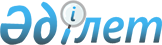 О внесении изменений и дополнения в решение маслихата от 27 декабря 2013 года № 167 "О районном бюджете на 2014-2016 годы"Решение маслихата Тарановского района Костанайской области от 18 февраля 2014 года № 173. Зарегистрировано Департаментом юстиции Костанайской области 25 февраля 2014 года № 4447

      В соответствии с пунктом 7 статьи 44 и статьями 104, 109 Бюджетного Кодекса Республики Казахстан от 4 декабря 2008 года районный маслихат РЕШИЛ:



      1. Внести в решение маслихата от 27 декабря 2013 года № 167 "О районном бюджете на 2014-2016 годы" (зарегистрировано в Реестре государственной регистрации нормативных правовых актов под № 4393, опубликовано 9 января 2014 года в газете "Маяк") следующие изменения и дополнение:



      пункт 1 указанного решения изложить в новой редакции:

      "1. Утвердить районный бюджет на 2014-2016 годы согласно приложениям 1, 2 и 3 соответственно, в том числе на 2014 год в следующих объемах:

      1) доходы – 2689642,0 тысячи тенге, в том числе по:

      налоговым поступлениям – 1431506,0 тысяч тенге;

      неналоговым поступлениям – 5262,0 тысячи тенге;

      поступлениям от продажи основного капитала – 5320,0 тысяч тенге;

      поступлениям трансфертов – 1247554,0 тысячи тенге;

      2) затраты – 2765941,8 тысячи тенге;

      3) чистое бюджетное кредитование – 36198,1 тысяч тенге, в том числе:

      бюджетные кредиты – 47306,1 тысяч тенге;

      погашение бюджетных кредитов – 11108,0 тысяч тенге;

      4) сальдо по операциям с финансовыми активами – 0,0 тысяч тенге;

      5) дефицит (профицит) бюджета – -112497,9 тысяч тенге;

      6) финансирование дефицита (использование профицита) бюджета – 112497,9 тысяч тенге.";



      дополнить указанное решение пунктом 2-1 следующего содержания:

      "2-1. Учесть, что в районном бюджете на 2014 год предусмотрен возврат целевых трансфертов в сумме 81,4 тысяч тенге, в том числе трансфертов, выделенных из республиканского бюджета в сумме 81,2 тысяч тенге и трансфертов, выделенных из областного бюджета в сумме 0,2 тысяч тенге.";



      пункт 8 указанного решения изложить в новой редакции:

      "8. Утвердить резерв местного исполнительного органа Тарановского района на 2014 год в сумме 2460,0 тысяч тенге.";



      приложения 1, 5 к указанному решению изложить в новой редакции согласно приложениям 1, 2 к настоящему решению.



      2. Настоящее решение вводится в действие с 1 января 2014 года.      Председатель тридцать третьей,

      внеочередной сессии                        Т. Ибрашев      Секретарь

      районного маслихата                        С. Жолдыбаев      СОГЛАСОВАНО:      Руководитель

      государственного учреждения

      "Отдел экономики и финансов

      акимата Тарановского района"

      _________________ В. Ересько

Приложение            

к решению маслихата       

от 18 февраля 2014 года № 173  Приложение 1           

к решению маслихата       

от 27 декабря 2013 года № 167   Районный бюджет на 2014 год

Приложение 2          

к решению маслихата       

от 18 февраля 2014 года № 173  Приложение 5           

к решению маслихата       

от 27 декабря 2013 года № 167   Перечень бюджетных программ по аппаратам акимов

района в городе, города районного значения, поселка, села,

сельского округа на 2014 год      продолжение таблицы:
					© 2012. РГП на ПХВ «Институт законодательства и правовой информации Республики Казахстан» Министерства юстиции Республики Казахстан
				КатегорияКатегорияКатегорияКатегорияКатегорияСумма, тысяч тенгеКлассКлассКлассКлассСумма, тысяч тенгеПодклассПодклассПодклассСумма, тысяч тенгеСпецификаСпецификаСумма, тысяч тенгеНаименованиеСумма, тысяч тенгеI. Доходы2689642,01Налоговые поступления1431506,001Подоходный налог477205,02Индивидуальный подоходный налог477205,003Социальный налог361000,01Социальный налог361000,004Hалоги на собственность455387,01Hалоги на имущество387264,03Земельный налог13033,04Hалог на транспортные средства48590,05Единый земельный налог6500,005Внутренние налоги на товары, работы и услуги134542,02Акцизы110625,03Поступления за использование природных и других ресурсов18760,04Сборы за ведение предпринимательской и профессиональной деятельности5157,008Обязательные платежи, взимаемые за совершение юридически значимых действий и (или) выдачу документов уполномоченными на то государственными органами или должностными лицами3372,01Государственная пошлина3372,02Неналоговые поступления5262,001Доходы от государственной собственности1596,05Доходы от аренды имущества, находящегося в государственной собственности1596,006Прочие неналоговые поступления3666,01Прочие неналоговые поступления3666,03Поступления от продажи основного капитала5320,003Продажа земли и нематериальных активов5320,01Продажа земли2000,02Продажа нематериальных активов3320,04Поступления трансфертов1247554,002Трансферты из вышестоящих органов государственного управления1247554,02Трансферты из областного бюджета1247554,0Функциональная группаФункциональная группаФункциональная группаФункциональная группаФункциональная группаСумма, тысяч тенгеФункциональная подгруппаФункциональная подгруппаФункциональная подгруппаФункциональная подгруппаСумма, тысяч тенгеАдминистратор бюджетных программАдминистратор бюджетных программАдминистратор бюджетных программСумма, тысяч тенгеПрограммаПрограммаСумма, тысяч тенгеНаименованиеСумма, тысяч тенгеII. Затраты2765941,801Государственные услуги общего характера255648,21Представительные, исполнительные и другие органы, выполняющие общие функции государственного управления224026,8112Аппарат маслихата района (города областного значения)13929,0001Услуги по обеспечению деятельности маслихата района (города областного значения)13929,0122Аппарат акима района (города областного значения)69276,0001Услуги по обеспечению деятельности акима района

(города областного значения)68209,0003Капитальные расходы государственного органа1067,0123Аппарат акима района в городе, города районного значения, поселка, села, сельского округа140821,8001Услуги по обеспечению деятельности акима района в городе, города районного значения, поселка, села, сельского округа140821,82Финансовая деятельность4695,0459Отдел экономики и финансов района (города областного значения)4695,0010Приватизация, управление коммунальным имуществом, постприватизационная деятельность и регулирование споров, связанных с этим600,0011Учет, хранение, оценка и реализация имущества, поступившего в коммунальную собственность4095,09Прочие государственные услуги общего характера26926,4459Отдел экономики и финансов района (города областного значения)26926,4001Услуги по реализации государственной политики в области формирования и развития экономической политики, государственного планирования, исполнения бюджета и управления коммунальной собственностью района (города областного значения)26926,402Оборона8568,01Военные нужды3568,0122Аппарат акима района (города областного значения)3568,0005Мероприятия в рамках исполнения всеобщей воинской обязанности3568,02Организация работы по чрезвычайным ситуациям5000,0122Аппарат акима района (города областного значения)5000,0006Предупреждение и ликвидация чрезвычайных ситуаций масштаба района (города областного значения)5000,004Образование1284174,61Дошкольное воспитание и обучение120550,0123Аппарат акима района в городе, города районного значения, поселка, села, сельского округа104971,0004Обеспечение деятельности организаций дошкольного воспитания и обучения67351,0041Реализация государственного образовательного заказа в дошкольных организациях образования37620,0464Отдел образования района (города областного значения)15579,0040Реализация государственного образовательного заказа в дошкольных организациях образования15579,02Начальное, основное среднее и общее среднее образование1110270,8123Аппарат акима района в городе, города районного значения, поселка, села, сельского округа231,0005Организация бесплатного подвоза учащихся до школы и обратно в сельской местности231,0464Отдел образования района (города областного значения)1110039,8003Общеобразовательное обучение1090187,8006Дополнительное образование для детей19852,09Прочие услуги в области образования53353,8464Отдел образования района (города областного значения)53353,8001Услуги по реализации государственной политики на местном уровне в области образования7612,6005Приобретение и доставка учебников, учебно-методических комплексов для государственных учреждений образования района (города областного значения)9467,0015Ежемесячная выплата денежных средств опекунам (попечителям) на содержание ребенка-сироты (детей-сирот), и ребенка (детей), оставшегося без попечения родителей15622,0067Капитальные расходы подведомственных государственных учреждений и организаций20652,206Социальная помощь и социальное обеспечение112103,02Социальная помощь87890,0451Отдел занятости и социальных программ района (города областного значения)87890,0002Программа занятости28629,0005Государственная адресная социальная помощь469,0006Оказание жилищной помощи11000,0007Социальная помощь отдельным категориям нуждающихся граждан по решениям местных представительных органов16845,0010Материальное обеспечение детей-инвалидов, воспитывающихся и обучающихся на дому750,0014Оказание социальной помощи нуждающимся гражданам на дому16743,0016Государственные пособия на детей до 18 лет11251,0017Обеспечение нуждающихся инвалидов обязательными гигиеническими средствами и предоставление услуг специалистами жестового языка, индивидуальными помощниками в соответствии с индивидуальной программой реабилитации инвалида2203,09Прочие услуги в области социальной помощи и социального обеспечения24213,0451Отдел занятости и социальных программ района (города областного значения)23388,0001Услуги по реализации государственной политики на местном уровне в области обеспечения занятости и реализации социальных программ для населения22924,0011Оплата услуг по зачислению, выплате и доставке пособий и других социальных выплат464,0458Отдел жилищно-коммунального хозяйства, пассажирского транспорта и автомобильных дорог района (города областного значения)825,0050Реализация Плана мероприятий по обеспечению прав и улучшению качества жизни инвалидов825,007Жилищно-коммунальное хозяйство762124,01Жилищное хозяйство18082,0123Аппарат акима района в городе, города районного значения, поселка, села, сельского округа266,0007Организация сохранения государственного жилищного фонда города районного значения, поселка, села, сельского округа266,0458Отдел жилищно-коммунального хозяйства, пассажирского транспорта и автомобильных дорог района (города областного значения)17816,0002Изъятие, в том числе путем выкупа земельных участков для государственных надобностей и связанное с этим отчуждение недвижимого имущества4285,0004Обеспечение жильем отдельных категорий граждан13531,02Коммунальное хозяйство696701,0466Отдел архитектуры, градостроительства и строительства района (города областного значения)696701,0058Развитие системы водоснабжения и водоотведения в сельских населенных пунктах696701,03Благоустройство населенных пунктов47341,0123Аппарат акима района в городе, города районного значения, поселка, села, сельского округа38841,0008Освещение улиц населенных пунктов21466,0009Обеспечение санитарии населенных пунктов8840,0010Содержание мест захоронений и погребение безродных180,0011Благоустройство и озеленение населенных пунктов8355,0458Отдел жилищно-коммунального хозяйства, пассажирского транспорта и автомобильных дорог района (города областного значения)8500,0016Обеспечение санитарии населенных пунктов4800,0018Благоустройство и озеленение населенных пунктов3700,008Культура, спорт, туризм и информационное пространство149164,41Деятельность в области культуры59150,0455Отдел культуры и развития языков района (города областного значения)59150,0003Поддержка культурно-досуговой работы59150,02Спорт17228,4465Отдел физической культуры и спорта района (города областного значения)17228,4001Услуги по реализации государственной политики на местном уровне в сфере физической культуры и спорта6287,4005Развитие массового спорта и национальных видов спорта5525,0006Проведение спортивных соревнований на районном (города областного значения) уровне2286,0007Подготовка и участие членов сборных команд района (города областного значения) по различным видам спорта на областных спортивных соревнованиях3130,03Информационное пространство48121,0455Отдел культуры и развития языков района (города областного значения)41616,0006Функционирование районных (городских) библиотек33691,0007Развитие государственного языка и других языков народа Казахстана7925,0456Отдел внутренней политики района (города областного значения)6505,0002Услуги по проведению государственной информационной политики через газеты и журналы4145,0005Услуги по проведению государственной информационной политики через телерадиовещание2360,09Прочие услуги по организации культуры, спорта, туризма и информационного пространства24665,0455Отдел культуры и развития языков района (города областного значения)11280,0001Услуги по реализации государственной политики на местном уровне в области развития языков и культуры7180,0032Капитальные расходы подведомственных государственных учреждений и организаций4100,0456Отдел внутренней политики района (города областного значения)13385,0001Услуги по реализации государственной политики на местном уровне в области информации, укрепления государственности и формирования социального оптимизма граждан6919,0003Реализация мероприятий в сфере молодежной политики6466,010Сельское, водное, лесное, рыбное хозяйство, особо охраняемые природные территории, охрана окружающей среды и животного мира, земельные отношения80288,81Сельское хозяйство41150,0459Отдел экономики и финансов района (города областного значения)14666,0099Реализация мер по оказанию социальной поддержки специалистов14666,0462Отдел сельского хозяйства района (города областного значения)15156,4001Услуги по реализации государственной политики на местном уровне в сфере сельского хозяйства15156,4473Отдел ветеринарии района (города областного значения)11327,6001Услуги по реализации государственной политики на местном уровне в сфере ветеринарии8263,6006Организация санитарного убоя больных животных1845,0007Организация отлова и уничтожения бродячих собак и кошек1219,06Земельные отношения6749,8463Отдел земельных отношений района (города областного значения)6749,8001Услуги по реализации государственной политики в области регулирования земельных отношений на территории района (города областного значения)6749,89Прочие услуги в области сельского, водного, лесного, рыбного хозяйства, охраны окружающей среды и земельных отношений32389,0473Отдел ветеринарии района (города областного значения)32389,0011Проведение противоэпизоотических мероприятий32389,011Промышленность, архитектурная, градостроительная и строительная деятельность11537,82Архитектурная, градостроительная и строительная деятельность11537,8466Отдел архитектуры, градостроительства и строительства района (города областного значения)11537,8001Услуги по реализации государственной политики в области строительства, улучшения архитектурного облика городов, районов и населенных пунктов области и обеспечению рационального и эффективного градостроительного освоения территории района (города областного значения)11537,812Транспорт и коммуникации45818,01Автомобильный транспорт45818,0123Аппарат акима района в городе, города районного значения, поселка, села, сельского округа10518,0013Обеспечение функционирования автомобильных дорог в городах районного значения, поселках, селах, сельских округах10518,0458Отдел жилищно-коммунального хозяйства, пассажирского транспорта и автомобильных дорог района (города областного значения)35000,0023Обеспечение функционирования автомобильных дорог35000,013Прочие56733,63Поддержка предпринимательской деятельности и защита конкуренции7329,8469Отдел предпринимательства района (города областного значения)7329,8001Услуги по реализации государственной политики на местном уровне в области развития предпринимательства и промышленности6829,8003Поддержка предпринимательской деятельности500,09Прочие49403,8123Аппарат акима района в городе, города районного значения, поселка, села, сельского округа25311,0040Реализация мер по содействию экономическому развитию регионов в рамках Программы "Развитие регионов"25311,0458Отдел жилищно-коммунального хозяйства, пассажирского транспорта и автомобильных дорог района (города областного значения)21632,8001Услуги по реализации государственной политики на местном уровне в области жилищно-коммунального хозяйства, пассажирского транспорта и автомобильных дорог7954,8067Капитальные расходы подведомственных государственных учреждений и организаций13678,0459Отдел экономики и финансов района (города областного значения)2460,0012Резерв местного исполнительного органа района (города областного значения)2460,015Трансферты81,41Трансферты81,4459Отдел экономики и финансов района (города областного значения)81,4006Возврат неиспользованных (недоиспользованных) целевых трансфертов81,4III. Чистое бюджетное кредитование36198,1Бюджетные кредиты47306,110Сельское, водное, лесное, рыбное хозяйство, особо охраняемые природные территории, охрана окружающей среды и животного мира, земельные отношения47306,11Сельское хозяйство47306,1459Отдел экономики и финансов района (города областного значения)47306,1018Бюджетные кредиты для реализации мер социальной поддержки специалистов47306,1Погашение бюджетных кредитов11108,05Погашение бюджетных кредитов11108,001Погашение бюджетных кредитов11108,01Погашение бюджетных кредитов, выданных из государственного бюджета11108,0IV. Сальдо по операциям с финансовыми активами0,0V. Дефицит (профицит) бюджета-112497,9VI. Финансирование дефицита (использование профицита) бюджета112497,9№Администратор бюджетных программ123001000123004000123041000123007000№Администратор бюджетных программУслуги по обеспечению деятельности акима района в городе, города районного значения, поселка, села, сельского округаОбеспечение деятельности организаций дошкольного воспитания и обученияРеализация государственного образовательного заказа в дошкольных организациях образованияОрганизация сохранения государственного жилищного фонда города районного значения, поселка, села, сельского округаВсего:140821,867351,037620,0266,01ГУ "Аппарат акима Асенкритовского сельского округа"11017,80,00,00,02ГУ "Аппарат акима Белинского сельского округа"10471,20,00,00,03ГУ "Аппарат акима села Евгеновка"7496,80,00,00,04ГУ "Аппарат акима Калининского сельского округа"10069,00,015273,00,05ГУ "Аппарат акима Кайранкольского сельского округа"9208,00,00,00,06ГУ "Аппарат акима села Приозерное"8159,20,00,00,07ГУ "Аппарат акима Майского сельского округа"10929,60,022347,00,08ГУ "Аппарат акима Набережного сельского округа"9395,40,00,0266,09ГУ "Аппарат акима Новоильиновского сельского округа"12868,40,00,00,010ГУ "Аппарат акима Павловского сельского округа"8667,20,00,00,011ГУ "Аппарат акима Тарановского сельского округа"17261,230059,00,00,012ГУ "Аппарат акима села Юбилейное"8228,20,00,00,013ГУ "Аппарат акима поселка Тобол"17049,837292,00,00,0123008000123009000123010000123011000123013000123005000123040000Всего по администраторуОсвещение улиц населенных пунктовОбеспечение санитарии населенных пунктовСодержание мест захоронений и погребение безродныхБлагоустройство и озеленение населенных пунктовОбеспечение функционирования автомобильных дорог в городах районного значения, поселках, селах, сельских округахОрганизация бесплатно го подвоза учащихся до школы и обратно в сельской местностиРеализация мер по содействию экономическому развитию регионов в рамках Программы "Развитие регионов"Всего по администратору21466,08840,0180,08355,010518,0231,025311,0320959,8757,00,00,0240,0600,00,02100,014714,8682,00,00,050,0400,00,0200,011803,2158,00,00,024,0353,00,00,08031,81366,00,00,0340,0420,0231,0250,027949,0637,00,00,0101,0200,00,00,010146,0430,00,00,042,0200,00,00,08831,21251,00,00,0248,0225,00,03000,038000,6439,00,00,0125,0200,00,0250,010675,41320,01000,075,0195,01950,00,0550,017958,4950,01000,00,040,0450,00,0650,011757,29195,03640,00,04512,03720,00,08311,076698,2459,00,00,0138,0300,00,00,09125,23822,03200,0105,02300,01500,00,010000,075268,8